Hào Quang Sunnah Thiên Sứ Muhammad ﴿ نور سنة النبي محمد  ﴾]  Việt – Vietnamese – فيتنامي [ DoIbn YsaSoạn thảo & dịch thuậtTủ sách tìm hiểu Islamhttp://wwww.chanlyislam.netĐịa chỉ liên lạc email : chanlyislam@yahoo.comNghèo nàn kính dâng Allah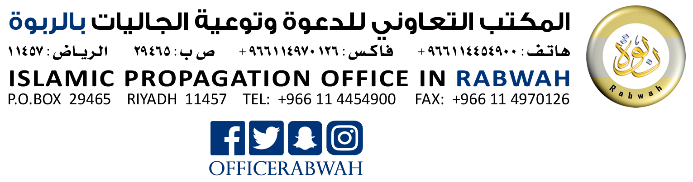 ﴿ نور سنة النبي محمد  ﴾« باللغة الفيتنامية »محمد زين بن عيسىLời Mở ĐầuMọi lời ca tụng và tán dương đều kính dâng Allah Đấng chúa tể của vũ trụ và muôn loài. Cầu xin sự bằng an cho Thiên Sứ cuối cùng Muhammad ()  wa ammaba'd:   Bắt buộc người Muslim phải tin tưởng nơi Allah, tin tưởng vào ngày phán xử. Phải biết rằng Ngày đó, tất cả kim cương hay vàng bạc hay châu báo hay địa vị cao ngất trời .v.v.. Kể cả cha mẹ hay vợ chồng cũng như anh em đều vô nghĩa không giúp ích gì cho bản thân y mà chỉ có mỗi việc làm tốt đẹp trong cuộc sống trần gian này mà thôi. Allah phán rằng: (TA) thề bởi thời gian, quả thật con người sẽ đi vào thua thiệt, ngoại trừ những ai làm việc thiện rồi khuyên bảo nhau tôn trọng sự thật và khuyên bảo nhau kiên nhẫn. Chương Al-Osr.Allah đã khẳng định rằng vào Ngày sau tất cả con người đều bị thất bại và thua thiệt ngoại trừ những ai làm việc thiện, việc tốt. Mà những việc làm đó như thế nào, ra sao? Thì đây Nabi  đã dạy cách để gom góp những việc thiện, những việc tốt đẹp đấy. Nó rất đơn giản có thể thực hiện trong mọi hoàn cảnh dù đang đi hay đứng hay ngồi hay nằm .v.v. và mọi nơi như ở Masjid hay trên đường đi cũng như ở nhà .v.v. đều thực hiện được. Ibn YsaNhững Lời Tụng Niệm Sáng, Tối.Theo Sunnah() của Rosul Muhammad  Người thường đọc những lời tán dương, tụng niệm và cầu xin sau đây vào mỗi sáng, mỗi chiều và trước khi ngủ: 1-  Đọc một lần vào mỗi sáng, mỗi chiều và trước khi ngủ ayat Al-Kursy:Nabi  nói: “Ai đọc nó (ayat Al-Kursy) vào mỗi sáng thì y sẽ được bảo vệ tránh khỏi loài Jin (ma) cho đến chiều, còn ai đọc nó vào mỗi chiều thì y sẽ được bảo vệ tránh khỏi loài Jin cho đến sáng.” Do ông Al-Hakim ghi lại.Từ đường truyền khác Nabi  nói: “Ai đọc nó (ayat Al-Kursy) trước khi ngủ thì y nằm trong sự bảo vệ của Allah. Và Shayton (loài Quỷ) không đến gần y được cho đến sáng.” Do ông Al-Bukhory ghi lại.Ý nghĩa: Allah, Không có Thượng đế nào xứng đáng được thờ phụng mà chỉ có Ngài duy nhất, Đấng hằng sống, Đấng tự hữu và nuôi dưỡng vạn vật. Ngài không buồn ngủ và cũng không bao giờ ngủ. Mọi vật trong các tầng trời và trái đất đều là (những tạo vật) của Ngài. Ai có thể biện hộ được (cho bản thân hoặc cho người khác) nếu như không được lệnh của Ngài? Ngài biết được những điều xảy ra trước và sau họ. Và họ không thể bao quát được sự hiểu biết của Ngài về bất cứ điều gì ngoại trừ điều nào Ngài muốn cho họ biết. Ngai Vương của Ngài bao trùm cả các tầng trời và trái đất, và việc cai quản trời đất không khó khăn hay nặng nhọc đối với Ngài bởi vì Ngài là Đấng Tối Cao, Đấng Vĩ Đại.  Trích từ chương Al-Baqoroh: 2552-  Đọc mỗi suroh (chương) sau đây ba lần vào mỗi sáng, mỗi chiều và trước khi ngủ:                        ﭷ ﭸ ﭹ ﭺ ﭻﮋﭑ  ﭒ  ﭓ  ﭔ  ﭕ ﭖ  ﭗ  ﭘ ﭙ  ﭚ   ﭛ  ﭜ  ﭝ ﭞ  ﭟ  ﭠ  ﭡ  ﭢ  ﭣﮊÝ nghĩa: (Hỡi Muhammad) hãy nói (với những người Do Thái, người Thiên Chúa Giáo và những kẻ thờ đa thần): Ngài là Allah, Đấng duy nhất, Allah là Đấng tự hữu, Đấng độc lập mà tất cả (vạn vật) phải nhờ vả, Ngài không sinh đẻ ra ai và cũng không do ai sinh ra, và không một ai (hay vật gì) có thể so sánh với Ngài đặng. Chương Al-Ikhlos.ﮋ ﭤ  ﭥ  ﭦ  ﭧ  ﭨ  ﭩ  ﭪ   ﭫ  ﭬ  ﭭ ﭮ   ﭯ  ﭰ  ﭱ  ﭲ  ﭳ ﭴ  ﭵ  ﭶ  ﭷ   ﭸ  ﭹ ﭺ  ﭻ     ﭼ  ﭽ  ﭾ  ﭿﮊÝ nghĩa: Hãy nói (hỡi Muhammad): Tôi cầu xin Thượng Đế (Đấng Chúa Tể) của buổi rạng đông che chở, tránh khỏi sự tác hại của những vật mà Ngài đã tạo, và khỏi sự tác hại của màn đêm khi nó bao phủ, và khỏi sự tác hại của những kẻ thổi (phù phép) vào những chiếc gút thắt, và khỏi sự hãm hại của những kẻ đố kỵ khi họ ganh tị. Chương Al-Falaq.ﮋ ﮀ  ﮁ   ﮂ  ﮃ  ﮄ  ﮅ  ﮆ  ﮇ  ﮈ   ﮉ  ﮊ  ﮋ  ﮌ  ﮍ  ﮎ  ﮏ  ﮐ   ﮑ  ﮒ  ﮓ  ﮔ  ﮕ    ﮖ  ﮗ  ﮘ  ﮙﮊÝ nghĩa: Hãy nói (hỡi Muhammad): Ta cầu xin Thượng Đế (Đấng Chúa Tể) của nhân loại, Đức Vua của nhân loại, Thượng Đế của nhân loại, (che chở) tránh khỏi sự hãm hại của kẻ thù thì thào (lời xúi giục) rồi lẫn mất, kẻ thì thào (những điều tác hại) vào lòng người, thuộc loài Jin (ma) và loài người. Chương Al-Nas.Rosul  nói: “Ai đọc ba chương trên (mỗi chương) ba lần vào mỗi sáng và mỗi chiều thì được Allah bảo vệ tránh tất cả (mọi điều xấu).” Do ông Al-Tirmizy và ông Al-Nasa-y ghi lại.3-  Đọc một lần vào mỗi sáng, mỗi chiều và trước khi ngủ:((اللَّهُمَّ عَالِمَ الْغَيْبِ وَالشَّهَادَةِ، فَاطِرَ السَّمَاوَاتِ وَالأَرْضِ، رَبَّ كُلِّ شَيْءٍ، وَمَلِيْكَهُ، أَشْهَدُ أَنْ لاَ إِلَـٰهَ إِلاَّ أَنْتَ، أَعُوذُ بِكَ مِنْ شَرِّ نَفْسِي، وَمِنْ شَرِّ الشَّيْطَانِ، وّشِرْكِهِ، وَأَنْ أَقْتَرِفَ عَلَى نَفْسِي سُوْءاً، أَوْ أَجُرَّهُ إِلىَ مُسْلِمٍ))Ý nghĩa: {Thưa Allah! Đấng am tường mọi việc huyền bí và hiện thực, Đấng tạo ra các tầng trời và trái đất, Thượng Đế của vạn vật và quyền cai quản thuộc về Ngài, bề tôi tuyên thệ rằng không có Thượng Đế nào xứng đáng được thờ phụng mà chỉ có Ngài duy nhất, bề tôi cầu xin Ngài che chở tránh những điều xấu của bản thân, của Shayton và sự tổ hợp của hắn, và cầu xin che chở khi bề tôi phạm tội và truyền bá (tội lỗi đó) cho người Muslim khác.} Do  và ông Al-Tirmizy ghi lại.4-  Đọc một lần vào mỗi sáng, mỗi chiều và trước khi ngủ:((اللّهُمَّ إِنِّي أَسْأَلُكَ الْعَفْوَ، وَالْعَافِيَةَ، فِي الدُّنْيَا وَالآخِرَةِ، اللَّهُمَّ إِنِّي أَسْأَلُكَ الْعَفْوَ، وَالْعَافِيَةَ، فِي دِيْنِي، وَدُنْيَايَ، وَأَهْلِي، وَمَالِي، اللًّهُمَّ اسْتُرْ عَوْرَاتِي، وَآمِنْ رَوْعَاتِي، اللَّهُمَّ احْفَظْنِي مِنْ بَيْنَ يَدَيَّ، وَمِنْ خَلْفِي، وَعَنْ يَمِيْنِي، وَعَنْ شِمَالِي، وَمِنْ فَوْقِي، وَأَعُوذُ بِعَظَمَتِكَ أَنْ أُغْتَالَ مِنْ تَحْتِي))Ý nghĩa: {Thưa Allah! bề tôi cầu xin Ngài sự tha thứ và sự lành mạnh ở trần gian và ngày sau. Và cầu xin Ngài sự tha thứ và sự lành mạnh trong đạo, trong cuộc sống trần gian, trong gia đình và trong tài sản. Thưa Allah! cầu xin hãy che đậy những phần kín của bề tôi và hãy ban cho sự an nhàn. Cầu xin hãy bảo vệ bề tôi từ phía trước, từ phía sau, từ bên phải, từ bên trái, từ bên trên và bề tôi cầu xin bởi sự Oai Vệ của Ngài che chở khỏi sự nắm kéo bất ngờ từ phía dưới.} Do , Ibn Majah và  ghi lại.5-  Đọc một lần vào mỗi sáng và mỗi chiều: ((اللَّهُمَّ أَنْتَ رَبِّي، لاَ إِلَـٰهَ إِلاَّ أنْتَ، خَلَقْتَنِي، وَأَنَا عَبْدُكَ، وَأَنَا عَلَى عَهْدِكَ، وَوَعْدِكَ، مَا اسْتَطَعْتُ، أَعُوْذُ بِكَ مِنْ شَرِّ مَا صَنَعْتُ، أَبُوْءُ لَكَ بِنِعْمَتِكَ عَلَيَّ، وَأَبُوْءُ لَكَ بِذَنْبِي، فَاغْفِرْ لِي، فَإِنَّهُ لاَ يَغْفَرُ الذُّنُوْبَ إِلاَّ أَنْتَ))   	Thiên Sứ  nói: “Ai đọc nó bằng sự khẳng định (của con tim) vào mỗi tối sau đó bị chết trước khi trời sáng thì y được vào thiên đàng, tương tự như thế khi đọc vào mỗi sáng sau đó bị chết trước khi hoàng hôn thì y được vào thiên đàng.” Do ông Al-Bukhory ghi lại.Ý nghĩa : {Lạy Rabb của bề tôi! Ngài là Thượng Đế của bề tôi, không có Thượng Đế nào xứng đáng được thờ phụng mà chỉ có Ngài duy nhất, Ngài đã tạo hóa ra bề tôi, và bề tôi là nô lệ để tôn thờ Ngài. Bề tôi xin hứa, giao ước rằng chỉ tôn thờ Ngài duy nhất và làm theo mệnh lệnh của Ngài với tất cả mọi khả năng (có thể), bề tôi cầu xin Ngài che chở về những điều xấu xa mà bề tôi đã làm. Xin thừa nhận về những hồng ân mà Ngài đã ban và thừa nhận những tội lỗi mà bề tôi đã phạm, vì thế cầu xin Ngài hãy tha thứ cho bề tôi. Quả thật, không có ai có khả năng tha thứ tội lỗi mà chỉ có Ngài duy nhất.} Hadith do ông Al-Bukhory ghi lại.6-  Đọc một lần vào mỗi sáng và mỗi chiều:((اللَّهُمَّ إِنِّي أَعُوْذُ بِكَ مِنَ الْهَمِّ، وَالْحَزَنِ، وَأَعُوْذُ بِكَ مِنَ الْعَجْزِ، وَالْكَسَلِ، وَأَعُوْذُ بِكَ مِنَ الْجُبْنِ، وَالْبُخْلِ، وَأَعُوذُ بِكَ مِنْ غَلَبَةِ الدَّيْنِ، وَقَهْرِ الرِّجَالِ))   	Rosul  nói: “Ai cầu xin như thế vào mỗi sáng và mỗi chiều thì Allah sẽ xua tan nỗi lo âu và giúp y trả nợ.” Do ông Al-Bukhory và  ghi lại.Ý nghĩa: {Thưa Allah! bề tôi cầu xin Ngài tránh khỏi sự lo âu, buồn bã, bất lực, lười biếng (trong việc thờ phụng Ngài) và cầu xin tránh khỏi sự nhúc nhác, keo kiệt, thiếu nợ và cướp giật.} Hadith do ông Al-Bukhory ghi lại. 7- Đọc một lần vào mỗi sáng và mỗi chiều: ((يَا حَيٌّ يَا قَيُّوْمٌ، بِرَحْمَتِكَ أَسْتَغِيْثُ، أَصْلِحْ لِيْ شَأْنِيْ كُلَّهُ، وَلاَ تَكِلْنِيْ إِلَى نَفْسِيْ طَرْفَةَ عَيْنٍ))Ý nghĩa: {Ôi Đấng Hằng Sống! ôi Đấng Bất Diệt! với lòng yêu thương của Ngài bề tôi cầu xin phúc lộc, xin Ngài hãy cải thiện mọi vụ việc của bề tôi và đừng bỏ mặt bề tôi dù chỉ trong nháy mắt}. Hadith do  và Imam Ahmad ghi lại. 8- Đọc mười lần vào mỗi sáng và mỗi chiều:((اللًّهُمَّ صَلِّ، وسَلِّمْ عَلَى نَبِيِّنَا مُحَمَّدٍ))   	Thiên Sứ  nói: “Ai cầu xin sự bằng an cho Ta mười lần vào mỗi sáng và mỗi chiều thì y sẽ được Ta biện hộ vào ngày phán xử.” Do ông Al-Tobarony ghi lại.Ý nghĩa: {Thưa Allah! cầu xin hãy ban hồng ân và sự bằng an cho Nabi Muhammad của chúng tôi}. 9-  Đọc ba lần vào mỗi sáng và mỗi chiều: ((اللَّهُمَّ عَافِنِي فِي بَدَنِي، اللَّهُمَّ عَافَنِي فِي سَمْعِي، اللَّهُمَّ عَافِنِي فِي بَصَرِي، لاَ إِلَـٰهَ إِلاَّ أَنْتَ. اللَّهُمَّ إِنِّي أَعُوْذُ بِكَ مِنَ الْكُفْرِ وَالْفَقْرِ، اللَّهُمَّ إِنِّي أَعُوْذُ بِكَ مِنْ عَذَابِ الْقَبْرِ، لاَ إِلَـٰهَ إِلاَّ أَنْتَ)) Ý nghĩa: {Lạy Rabb của bề tôi! cầu xin hãy ban sự lành mạnh cho cơ thể, cho sự nghe, cho sự thấy của bề tôi. Không có Thượng đế nào xứng đáng được thờ phụng mà chỉ có Ngài duy nhất. Thưa Allah! bề tôi cầu xin Ngài che chở tránh khỏi sự phản đạo, sự nghèo khổ và sự hành hạ ở ngôi mộ. Không có Thượng đế nào xứng đáng được thờ phụng mà chỉ có Ngài duy nhất.} Do  ghi lại.10-  Đọc ba lần vào mỗi sáng và mỗi chiều:((رَضِيْتُ بِاللهِ رَبّاً، وَبِالإِسْلاَمِ دِيْناً، وَبِمُحَمَّدٍ   نَبِيّاً))      	Nabi  nói: “Ai nói như thế ba lần vào mỗi sáng và chiều thì Allah sẽ hài lòng về y vào ngày sau.” Do Imam Ahmad ghi lại.Ý nghĩa: {Tôi đã hài lòng về Allah là Thượng Đế, về Islam là chính đạo và về Muhammad  là vị Thiên Sứ.} Hadith do  và  ghi lại.11-  Đọc ba lần vào mỗi sáng và mỗi chiều:((بِسْمِ اللهِ الَّذِي لاَ يَضُرُّ مَعَ اسْمِهِ شَيْءٍ فِي الأَرْضِ، وَلاَ فِي السَّمَاءِ، وَهُوَ السَّمِيعُ الْعَلِيمُ))      	Rosul  nói: “Ai tán dương như vậy ba lần vào mỗi sáng và mỗi chiều thì không có gì làm hại đến y.” Do  ghi lại.Ý nghĩa: {Nhân danh Allah, Đấng mà không có vật gì trên trời hay dưới đất làm ảnh hưởng đến Đại Danh của Ngài và Ngài là Đấng hằng nghe (những gì chúng ta nói), là Đấng am tường (về hoàn cảnh của chúng ta}. Hadith do , ông Tirmizy,  và Imam Ahmad ghi lại.12-  Đọc một trăm lần vào mỗi sáng và mỗi chiều:((سُبْحَانَ اللهِ وَبِحَمْدِهِ))   	Thiên Sứ  nói: “Ai tán  một trăm lần vào mỗi sáng và chiều thì sẽ không có ai tốt đẹp hơn y vào ngày phán xử ngoại trừ ai làm giống như y hoặc làm hơn y bên cạnh đó y được xóa sạch những lỗi lầm cho dù có nhiều như bọt biển.” Do ông Al-Bukhory và Muslim ghi lại.Ý nghĩa: {Vinh quang thay Allah và mọi lời ca ngợi, tán dương đều kính dâng lên cho Ngài}. Hadith do ông Muslim ghi lại. 13-  Đọc bảy lần vào mỗi sáng và mỗi chiều:((حَسْبِيَ اللهُ لاَ إِلَـٰهَ إِلاَّ هُوَ، عَلَيْهِ تَوَكَّلْتُ، وَهُوَ رَبُّ الْعَرْشِ الْعَظِيمِ))   	Thiên Sứ  nói: “Ai nói thế bảy lần vào buổi sáng và chiều, Allah bảo vệ tránh khỏi những điều làm y buồn ở trần gian và ngày sau.” Do  và Ibn Al-Sany ghi lại.Ý nghĩa: {Allah thừa khả năng giúp đở bề tôi (vì) không có Thượng đế nào xứng đáng được thờ phụng mà chỉ có Ngài duy nhất, bề tôi phó  thác cho Ngài và Ngài là chủ nhân của Ngai Vương vĩ đại.} Hadith do  và ông Al-Sany ghi lại.14-  Đọc một lần vào mỗi sáng và mỗi chiều:((اللَّهُمَّ مَا أَصْبَحَ بِي (vào buổi chiều thì nói اللَّهُمَّ مَا أَمْسَى بِي) مِنْ نِعْمَةٍ، فَمِنْكَ وَحْدَكَ لاَ شَرِيكَ لَكَ، فَلَكَ الْحَمْدُ، وَلَكَ الشُّكْرُ))      	Thiên Sứ  nói: “Ai nói lời tán dương này vào buổi sáng thì y đã thực hiện sự cám ơn của mình vào ngày hôm đó còn nói vào buổi chiều thì y đã thực hiện sự cám ơn của mình vào đêm hôm đó.” Do  ghi lại.Ý nghĩa: {Thưa Allah! Những hồng ân vào mỗi sáng (vào mỗi chiều) của bề tôi là do Ngài duy nhất ban tặng, không có ai (vật gì) tổ hợp với Ngài, tất cả mọi lời ca ngợi, tán dương và cám ơn đều dâng hiến lên Ngài.} Hadith do  và ông Al-Nasa-y ghi lại.15-  Đọc bốn lần vào mỗi sáng và mỗi chiều:((اللَّهُمَّ إِنِّي أَصْبَحْتُ ( vào buổi chiều thì đọcاللَّهُمَّ إِنِّي أَمْسَيْتُ) أُشْهِدُكَ، وَأُشْهِدُ حَمَلَةَ عَرْشِكَ، وَمَلاَئِكَتَكَ، وَجَمِيعَ خَلْقِكَ، أَنَّكَ أَنْتَ اللهُ لاَ إِلَـٰهَ إِلاَّ أَنْتَ، وَأَنَّ مُحَمَّداً عَبْدُكَ وَرَسُوْلُكَ))       	Nabi  nói: “Ai tán  như thế một lần vào mỗi sáng và chiều thì Allah sẽ giải thoát một phần tư cơ thể của y khỏi lửa địa ngục, khi nói hai lần thì Allah sẽ giải thoát một nửa cơ thể của y khỏi lửa địa ngục, khi nói ba lần thì Allah sẽ giải thoát ba phần tư cơ thể của y khỏi lửa địa ngục còn khi nói bốn lần thì Allah sẽ giải thoát y khỏi lửa địa ngục.” Do  ghi lại.Ý nghĩa: {Lạy Rabb! bề tôi xin xác nhận Ngài vào buổi sáng (vào buổi chiều) và xác nhận những vị Thiên Thần khiêng Ngai Vương của Ngài, những vị Thiên Thần (xung quanh) Ngài và tất cả mọi tạo vật của Ngài. Quả thật, Ngài là Allah mà không có Thượng đế nào xứng đáng được thờ phụng mà chỉ có Ngài duy nhất và Muhammad là nô lệ cũng là vị Thiên Sứ của Ngài.} Hadith do ông Al-Bukhory và  ghi lại.16-  Đọc một lần vào mỗi sáng:((أَصْبَحْنَا، وَأَصْبَحَ الْمُلْكُ لِلَّهِ، وَالْحَمْدُ لِلَّهِ، لاَ إِلَـٰهَ إِلاَّ اللهُ وَحْدَهُ لاَ شَرِيكَ لَهُ، لَهُ الْمُلْكُ، وَلَهُ الْحَمْدُ، وَهُوَ عَلَى كُلِّ شَيْءٍ قَدِيرٌ. رَبَّ أَسْأَلُكَ خَيْرَ مَا فِي هَذَا الْيَوْمِ، وَخَيْرَ مَا بَعْدَهُ، وَأَعُوذُ بِكَ مِنْ شَرِّ مَا فِي هَذَا الْيَوْمِ، وَشَرِّ مَا بَعْدَهُ. رَبَّ أَعُوذُ بِكَ مِنَ الْكَسَلِ، وَسُوْءِ الكِبَرِ، رَبَّ أَعُوذُ بِكَ مِنْ عَذَابٍ فِي النَّارِ، وَعَذَابٍ فِي الْقَبْرِ))Ý nghĩa: {Khi bình minh lên mọi quyền lực và mọi lời ca ngợi là của Allah. Không có Thượng đế nào xứng đáng được thờ phụng  mà chỉ có Ngài duy nhất, không tổ hợp Ngài với bất cứ ai (vật gì), mọi quyền lực, mọi lời ca ngợi đều là của Ngài và Ngài có khả năng trên tất cả mọi việc. Lạy Rabb! bề tôi cầu xin Ngài những điều tốt đẹp của ngày hôm nay và của ngày mai. Và cầu xin Ngài che chở về những  điều xấu của ngày hôm nay và của ngày mai. Lạy Rabb! cầu xin Ngài che chở tránh khỏi sự lười biếng, khỏi những tai nạn khủng khiếp, khỏi những hình phạt của lửa địa ngục và hình phạt dưới ngôi mộ.} Do ông Muslim ghi lại.17- Đọc một lần vào mỗi chiều.((أَمْسَيْنَا وَأَمْسَى الْمُلْكُ لِلَّهِ، وَالْحَمْدُ لِلَّهِ، لاَ إِلَـٰهَ إِلاَّ اللهُ وَحْدَهُ لاَ شَرِيكَ لَهُ، لَهُ الْمُلْكُ، وَلَهُ الْحَمْدُ، وَهُوَ عَلَى كُلِّ شَيْءٍ قَدِيرٌ. رَبَّ أَسْأَلُكَ خَيْرَ مَا فِي هَذِهِ اللَّيْلَةِ، وَخَيْرَ مَا بَعْدَهَا، وَأَعُوذُ بِكَ مِنْ شَرِّ مَا فِي هَذِهِ اللَّيْلَةِ، وَشَرِّ مَا بَعْدَهَا. رَبَّ أَعُوذُ بِكَ مِنَ الْكَسَلِ، وَسُوْءِ الكِبَرِ، رَبِّ أَعُوْذُ بِكَ مِنْ عَذَابٍ فِي النَّارِ، وَعَذَابٍ فِي الْقَبْرِ)) Ý nghĩa: {Khi hoàng hôn xuống mọi quyền lực và mọi lời ca ngợi là của Allah, không có Thượng đế nào xứng đáng được thờ phụng mà chỉ có Ngài duy nhất, không tổ hợp Ngài với bất cứ ai (vật gì), mọi quyền lực, mọi lời ca ngợi đều là của Ngài và Ngài có khả năng trên tất cả mọi việc. Lạy Rabb! bề tôi cầu xin Ngài những điều tốt đẹp của đêm hôm nay và của đêm mai. Và cầu xin Ngài che chở về những điều xấu của đêm nay và của đêm mai. Lạy Rabb! cầu xin Ngài che chở tránh khỏi sự lười biếng, khỏi những tai nạn khủng khiếp, khỏi những hình phạt của lửa địa ngục và hình phạt dưới ngôi mộ.} Do ông Muslim ghi lại.18- Đọc một lần vào mỗi sáng và mỗi chiều:((أَصْبَحْنَا ( vào buổi chiều thì nóiأَمْسَيْناَ) عَلَى فِطْرَةِ الإِسْلاَمِ، وَعَلَى كَلِمَةِ الإِخْلاَصِ، وَعَلَى دِينِ نَبِيِّنَا مُحَمَّدٍ صَلَّى اللَّهُ عَلَيْهِ وَسَلَّمَ، وَعَلَى مِلَّةِ أَبِينَا إِبْرَاهِيمَ حَنِيفًا مُسْلِمًا، وَمَا كَانَ مِنَ الْمُشْرِكِينَ))Ý nghĩa: {Khi bình minh lên và khi hoàng hôn đến chúng ta sống trên con đường Islam, bằng sự thành tâm (trong sự tôn thờ), ở trên đạo của Nabi Muhammad  của chúng ta và trên giáo phái của tổ tiên Ibrohim đó là giáo phái chính thống Muslim chứ không phải là những người thờ đa thần.} Do  ghi lại. 19- Đọc một trăm lần vào mỗi sáng:((لاَ إِلَـٰهَ إِلاَّ اللهُ وَحْدَهُ لاَ شَرِيكَ لَهُ، لَهُ الْمُلْكُ، وَلَهُ الْحَمْدُ، وَهُوَ عَلَى كُلِّ شَيْءٍ قَدِيرٌ))Thiên Sứ  nói: “Ai nói một trăm lần vào mỗi sáng giống như y phóng thích mười người nô lệ, bên cạnh đó được ban cho một trăm điều tốt và được xóa đi một trăm điều xấu, và được bảo vệ tránh khỏi Shayton vào ngày hôm đó cho đến chiều.” Do ông Al-Bukhory ghi lại.Ý nghĩa: {Không có Thượng đế nào xứng đáng được thờ phụng mà chỉ có Allah duy nhất, không tổ hợp Ngài với bất cứ ai (vật gì), mọi quyền lực, mọi lời ca ngợi đều là của Ngài và Ngài có khả năng trên tất cả mọi việc.} Hadith do  và  ghi lại.20-  Đọc một lần vào mỗi sáng:((اللَّهُمَّ بِكَ أَصْبَحْنَا، وَبِكَ أَمْسَيْنَا، وَبِكَ نَحْيَا، وَبِكَ نَمُوتُ، وَإِلَيْكَ النُّشُورُ))Ý nghĩa: {Mỗi sáng bình minh lên và mỗi chiều hoàng hôn xuống bề tôi nằm trong sự bảo vệ của Ngài. Ngài ban cho bề tôi sự sống và làm cho bề tôi chết rồi sau đó Ngài dựng sống bề tôi lại (để phán xử).} Do  ghi lại.21- Đọc một lần vào mỗi sáng:((أَصْبَحْنَا، وَأَصْبَحَ الْمُلْكُ لِلَّهِ رَبِّ الْعَالَمِينَ، اللَّهُمَّ إِنِّي أَسْأَلُكَ خَيْرَ هَذَا الْيَوْمِ، فَتْحَهُ، وَنَصْرَهُ، وَنُوْرَهُ، وَبَرَكَتَهُ، وَهُدَاهُ، وَأَعُوذُ بِكَ مِنْ شَرِّ مَا فِيهِ، وَشَرِّ مَا بَعْدَهُ))Ý nghĩa: {Khi bình minh lên và khi hoàng hôn xuống mọi quyền lực và mọi lời ca ngợi là của Allah Đấng chúa tể của vũ trụ. Thưa Allah! bề tôi cầu xin Ngài sự mở mang, sự giúp đỡ, ánh hào quang, sự may mắn và sự hướng dẫn tốt đẹp nhất của ngày hôm nay. Và cầu xin Ngài che chở khỏi những điều xấu bất lợi của ngày hôm nay và ngày mai}. Do  ghi lại.            22- Đọc ba lần vào mỗi sáng:	((سُبْحَانَ اللَّهِ وَبِحَمْدِهِ، عَدَدَ خَلْقِهِ، وَرِضَا نَفْسِهِ، وَزِنَةَ عَرْشِهِ، وَمِدَادَ كَلِمَاتِهِ))Ý nghĩa: {Vinh quang thay Allah, với muôn vạn tạo hóa của Ngài, sự tự hài lòng của Ngài cũng như sự vĩ đại chiếc ngai vương của Ngài cùng với sự phong phú ngôn từ của Ngài, xin kính dâng lên Ngài mọi lời ca ngợi và tán dương}. Hadith do ông Muslim ghi lại.23- Đọc một lần vào mỗi sáng:((اللَّهُمَّ إِنِّي أَسْأَلُكَ عِلْماً نَافِعاً، وَرِزْقاً طَيِّباً، وَعَمَلاً مُتَقَبَّلاً))Ý nghĩa: {Lạy Rabb! bề tôi cầu xin Ngài ban cho sự hiểu biết có lợi, ban cho bổng lộc tốt đẹp và chấp nhận những việc làm tốt đẹp của bề tôi.} Do  và  ghi lại.24-  Đọc một trăm lần trong ngày:((أَسْتَغْفِرُ اللهَ وَأَتُوبُ إِلَيْهِ))Ý nghĩa: {Cầu xin Allah hãy tha tội lỗi cho bề tôi và bề tôi quay về sám hối với Ngài.} Do ông Al-Bukhory và Muslim ghi lại.25 -  Đọc một lần vào mỗi chiều:((اللَّهُمَّ بِكَ أَمْسَيْنَا، بِكَ وَأَصْبَحْنَا، وَبِكَ نَحْيَا، وَبِكَ نَمُوتُ، وَإِلَيْكَ النُّشُورُ))Ý nghĩa: {Mỗi chiều hoàng hôn xuống và mỗi sáng bình minh lên bề tôi nằm trong sự bảo vệ của Ngài. Ngài ban cho bề tôi sự sống và làm cho bề tôi chết đi rồi sau đó Ngài dựng sống bề tôi lại (để phán xử).} Do  ghi lại.26- Đọc một lần vào mỗi chiều:((أَمْسَيْناَ، أَمْسىَ الْمُلْكُ لِلَّهِ رَبِّ الْعَالَمِينَ، اللَّهُمَّ إِنِّي أَسْأَلُكَ خَيْرَ هَذِهِ اللَّيْلَةِ، فَتْحَهاَ، وَنَصْرَهاَ، وَنُوْرَهاَ، وَبَرَكَتَهاَ، وَهُدَاهاَ، وَأَعُوذُ بِكَ مِنْ شَرِّ مَا فِيهاَ، وَشَرِّ مَا بَعْدَهاَ))Ý nghĩa: {Khi hoàng hôn xuống và khi bình minh lên mọi quyền lực và mọi lời ca ngợi là của Allah Đấng chúa tể của vũ trụ. Thưa Allah! bề tôi cầu xin Ngài sự mở mang, sự giúp đỡ, ánh hào quang, sự may mắn và sự hướng dẫn tốt đẹp nhất của đêm nay. Và cầu xin Ngài che chở khỏi những điều xấu bất lợi của đêm nay và đêm mai}. Do  ghi lại.27-  Đọc ba lần vào buổi chiều và khi dừng chân ở nơi lạ:((أَعُوْذُ بِكَلِمَاتِ اللهِ التَّامَاتِ، مِنْ شَرِّ مَا خَلَقَ))   Rosul  nói: “Ai cầu xin như vậy khi dừng chân nơi lạ sẽ không có gì làm hại đến y cho đến khi rời khỏi nơi đó.” Do ông Muslim ghi lại.   	Từ đường truyền khác do ông Al-Tirmizy ghi lại Thiên Sứ  nói: “Ai cầu xin như thế vào buổi chiều ba lần thì không có chất độc nào hại đến y vào đêm đó.”Ý nghĩa: {Bề tôi cầu xin những Đại Danh và những Kinh Sách hoàn hảo của Allah che chở tránh khỏi những điều xấu, hung tợn mà Ngài đã tạo}. Hadith do Imam Ahmad ghi lại.28- Đọc một lần trước khi ngủ: َ                                                                                          	Sứ Giả Muhammad  nói: “Ai đọc hai ayat cuối cùng của chương Al-Baqoroh (chương con bò cái tơ) vào ban đêm thì y sẽ được Allah bảo vệ.” Do ông Al-Bukhory và ông Muslim ghi lại.Ý nghĩa: (285) Sứ Giả (Muhammad) tin tưởng những điều (mặc khải) đã được ban xuống cho Người từ Rabb của Người và những người có đức tin (cũng tin tưởng như Người). Tất cả đều tin tưởng vào Allah, vào các vị Thiên Thần, vào các Kinh Sách, vào các Sứ Giả của Ngài. (Họ nói): “Chúng tôi không phân biệt hay kỳ thị một vị nào trong số các Sứ Giả của Allah.” Và họ thưa: “Chúng tôi nghe lệnh và vâng lời (họ). Xin Ngài tha thứ cho chúng tôi, thưa Rabb của chúng tôi! bởi vì bề nào chúng tôi cũng phải trở về gặp Ngài (ở đời sau)”. (286) Allah không bắt một linh hồn nào mang quá nặng trách nhiệm ngoại trừ những điều có khả năng. Mỗi linh hồn sẽ hưởng (phúc) về những điều tốt mà bản thân đã làm ra và chịu hình phạt về những tội lỗi mà bản thân đã gây ra. (Lời cầu xin của các tín đồ là): “Lạy Rabb của chúng tôi! xin Ngài đừng bắt tội chúng tôi nếu chúng tôi quên lãng hay sai lầm. Lạy Rabb của chúng tôi! xin Ngài đừng bắt chúng tôi mang nặng trọng trách giống như Ngài đã bắt buộc những thế hệ trước chúng tôi và đừng buộc chúng tôi mang nặng trọng trách vượt quá khả năng của bản thân. Xin Ngài hãy lượng thứ và khoan hồng cho chúng tôi. Ngài là Đấng bảo hộ che chở cho chúng tôi, bởi thế xin Ngài yểm trợ chúng tôi chiến thắng những kẻ không có đức tin. Trích từ chương Al-Baqoroh.29-  Đọc mỗi câu dưới đây trước khi ngủ: ((سُبْحَانَ اللهِ)) (đọc 33 lần) Ý nghĩa: {Vinh quang thay Allah!} ((اَلْحَمْدُ لِلَّهِ))  (đọc 33 lần) Ý nghĩa: {Mọi lời ca ngợi đều kính dâng Allah!} ((اللهُ أَكْبَرُ)) (đọc 34 lần) Ý nghĩa: {Allah thật vĩ đại!}Lời Tụng Niệm Sau Solah() Bắt Buộc.Theo Sunnah của Nabi Muhammad  sau mỗi lần Solah bắt buộc Người thường tụng niệm và cầu xin Allah như sau:1-  Đọc ba lần:((أَسْتَغْفِرُ الله))Ý nghĩa: {Cầu xin Allah tha thứ tội cho bề tôi}.2-  Đọc một lần: ((اللَّهُمَّ أَنْتَ السَّلاَمُ، وَمِنْكَ السَّلاَمُ، تَبَارَكْتَ، يَا ذَا الْجَلاَلِ، وَالإِكْرَامِ. لاَ إِلَـٰهَ إِلاَّ اللهُ وَحْدَهُ لاَ شَرِيْكَ لَهُ، لَهُ الْمُلْكُ، وَلَهُ الْحَمْدُ، وَهُوَ عَلَى كُلِّ شَيْءٍ قَدِيرٌ. اللَّهُمَّ لاَ مَانِعَ لِماَ أَعْطَيْتَ، وَلاَ مُعْطِيَ لِمَا مَنَعْتَ، وَلاَ يَنْفَعُ ذَا الْجَدِّ مِنْكَ الْجَدُّ. لاَ إِلَـٰهَ إِلاَّ اللهُ وَحْدَهُ لاَ شَرِيْكَ لَهُ، لَهُ الْمُلْكُ، وَلَهُ الحَمْدُ، وَهُوَ عَلَى كُلِّ شَيْءٍ قَدِيرٌ. لاَ حَوْلَ وَلاَ قُوَّةَ إِلاَّ بِاللهِ. لاَ إِلَـٰهَ إِلاَّ اللهُ، وَلاَ نَعْبُدُ إِلاَّ إِيَاهُ، لَهُ النِّعْمَةُ وَلَهُ الْفَضْلُ وَلَهُ الثَّنَاءُ الْحَسَنُ. لاَ إِلَـٰهَ إِلاَّ اللهُ مُخْلِصِينَ لَهُ الدِّينَ، وَلَوْ كَرِهَ الْكَافِرُونَ))Ý nghĩa: {Thưa Allah! Ngài là Đấng Bình An và sự bình an được đến từ Ngài. Thưa Đấng có quyền uy tối cao và rộng lượng Ngài đã ban sự may mắn và hạnh phúc. Không có Thượng đế nào xứng đáng được thờ phụng mà chỉ có Allah duy nhất, không tổ hợp Ngài với bất cứ ai hay vật gì, mọi quyền lực, mọi lời ca ngợi đều là của Ngài và Ngài có khả năng trên tất cả mọi việc. Thưa Allah! sẽ không có uy quyền nào ngăn cản với những gì Ngài đã ban phát cũng như không có quyền thế nào ban phát trong khi Ngài đã ngăn cấm và cũng không có sự giàu có nào giúp đỡ được bản thân y đối với Ngài (ngoại trừ những việc làm tốt đẹp). Không có Thượng đế nào xứng đáng được thờ phụng mà chỉ có Allah duy nhất, không tổ hợp Ngài với bất cứ ai hay vật gì, mọi quyền lực, mọi lời ca ngợi đều là của Ngài và Ngài có khả năng trên tất cả mọi việc. Không có sự chuyển động nào chuyển động và cũng không có quyền lực nào phát huy ngoại trừ Allah muốn. Không có Thượng đế nào xứng đáng được thờ phụng mà chỉ có Allah duy nhất, chúng tôi không tôn thờ (bất cứ thần linh nào) ngoại trừ Ngài (duy nhất), mọi hồng ân, mọi sự ưu đãi và mọi lời ca ngợi tán dương tốt đẹp đều là của Ngài. Không có Thượng đế nào xứng đáng được thờ phụng mà chỉ có Allah duy nhất, thành tâm thờ phụng Ngài cho dù có bị bọn ngoại đạo ghét bỏ.) Do ông Al-Bukhory và ông Muslim ghi lại.  3-  Đọc mỗi câu dưới đây ba mươi ba lần: ((سُبْحَانَ اللهِ))   ((اَلْحَمْدُ لِلَّهِ))   ((اللهُ أَكْبَرُ)) Và đọc thêm một lần câu: ((لاَ إِلَـٰهَ إِلاَّ اللهُ وَحْدَهُ لاَ شَرِيْكَ لَهُ، لَهُ الْمُلْكُ، وَلَهُ الْحَمْدُ، وَهُوَ عَلَى كُلِّ شَيْءٍ قَدِيْرٌ))   	Và Rosul  nói: “Ai tụng niệm như thế sau mỗi lần Solah thì y sẽ được xóa đi những lỗi lầm của y cho dù có nhiều như bọt biển.” Do ông Muslim ghi lại.Ý nghĩa: xem ở mục 19 phần lời tụng niệm sáng tối.4-  Đọc một lần ayat Al-Kursy:     	Và Thiên Sứ  nói: “Ai đọc ayat Al-Kursy trước hoặc sau khi cho Salam sau mỗi lần Solah bắt buộc thì sau khi chết y được vào thiên đàng mà không có sự ngăn cản.” Trích trong Soheh al-jame'.    	Từ đường truyền khác Nabi  nói: “Y nằm trong sự bảo vệ, sự che chở của Allah cho đến giờ Solah khác.” Trích trong quyển Zad Al-Maad của Ý nghĩa: xem ở mục 1 phần lời tụng niệm sáng tối.5- Đọc mỗi Chương một lần sau Solah Zuhr, Solah Osr và Solah Isha’, đọc ba lần sau Solah Fajr và Solah Mựrịp:ﭷ ﭸ ﭹ ﭺ ﭻﮋﭑ  ﭒ  ﭓ  ﭔ  ﭕ ﭖ  ﭗ  ﭘ ﭙ  ﭚ   ﭛ  ﭜ  ﭝ ﭞ  ﭟ  ﭠ  ﭡ  ﭢ  ﭣﮊﮋ ﭤ  ﭥ  ﭦ  ﭧ  ﭨ  ﭩ  ﭪ   ﭫ  ﭬ  ﭭ ﭮ   ﭯ  ﭰ  ﭱ  ﭲ  ﭳ ﭴ  ﭵ  ﭶ  ﭷ   ﭸ  ﭹ ﭺ  ﭻ     ﭼ  ﭽ  ﭾ  ﭿﮊﮋ ﮀ  ﮁ   ﮂ  ﮃ  ﮄ  ﮅ  ﮆ  ﮇ  ﮈ   ﮉ  ﮊ  ﮋ  ﮌ  ﮍ  ﮎ  ﮏ  ﮐ   ﮑ  ﮒ  ﮓ  ﮔ  ﮕ    ﮖ  ﮗ  ﮘ  ﮙﮊÝ nghĩa: xem ở mục 2 phần lời tụng niệm sáng tối.6-  Đọc mười lần sau Solah Fajr và Solah Mựrịp:((لاَ إِلَـٰهَ إِلاَّ اللهُ وَحْدَهُ لاَ شَرِيْكَ لَهُ، لَهُ الْمُلْكُ، وَلَهُ الحَمْدُ، يُحْيِي، وَيُمِيتُ، وَهُوَ عَلَى كُلِّ شَيْءٍ قَدِيْرٌ))   	Rosul  nói: “Ai tụng niệm như thế mười lần thì y được viết mười điều tốt đồng thời được xóa đi mười điều xấu và được nâng lên mười cấp.” Do ông Al-Tirmizy ghi lại.Ý nghĩa: {Không có Thượng đế nào xứng đáng được thờ phụng mà chỉ có Allah duy nhất, không tổ hợp Ngài với bất cứ ai (vật gì), mọi quyền lực, mọi lời ca ngợi đều là của Ngài, Ngài là Đấng ban cho sự sống và cái chết và Ngài có khả năng trên tất cả mọi việc.} Hadith do  và  ghi lại.7- Đọc một lần sau Solah Fajr và Solah Mựrịp:((اللَّهُمَّ أَنْتَ رَبِّي، لاَ إِلَـٰهَ إِلاَّ أَنْتَ، خَلَقْتَنِي، وَأَناَ عَبْدُكَ، وَأَناَ عَلَى عَهْدِكَ، وَوَعْدِكَ، مَا اسْتَطَعْتُ، أَعُوْذُ بِكَ مِنْ شَرِّ مَا صَنَعْتُ، أَبُوْءُ لَكَ بِنِعْمَتِكَ عَلَيَّ، وَأَبُوْءُ لَكَ بِذَنْبِي، فَاغْفِرْ لِي، فَإِنَّهُ لاَ يَغْفَرُ الذُّنُوْبَ إِلاَّ أَنْتَ))Ý nghĩa: xen ở mục 5 phần lời tụng niệm sáng tối.8-  Đọc bảy lần sau Solah Fajr:((اللَّهُمَّ أَجِرْنِي مِنَ النَّارِ))   Nabi  nói: “Ai nói như thế bảy lần sau Solah Fajr trước khi nói chuyện với người khác, nếu bị chết trong ngày đó y được Allah ban cho sự bảo vệ khỏi lửa địa ngục.” Do  ghi lại.Ý nghĩa: {Thưa Allah! hãy bảo vệ bề tôi khỏi lửa đia ngục}. Hadith do  ghi lại.9-  Đọc bảy lần sau Solah Mựrịp:((اللَّهُمَّ إِنِّي أَسْأَلُكَ الْجَنَّةَ، اللَّهُمَّ أَجِرْنِي مِنَ النَّارِ))   	Nabi  nói: “Ai nói như thế bảy lần sau Solah Mựrịp trước khi nói chuyện với người khác nếu bị chết trong đêm đó y được Allah ban cho sự bảo vệ khỏi lửa địa ngục.” Do  ghi lại.Ý nghĩa: {Thưa Allah! Bề tôi cầu xin Ngài ban cho thiên đàng và cầu xin hãy bảo vệ bề tôi khỏi lửa địa ngục}. Hadith do ông Ahmad ghi lại.Lời KếtThưa  quí mến, trên là những lời tụng niệm hay nói khái quát hơn là Sunnah của Nabi Muhammad  mà Người thường xuyên làm, hầu như không bỏ sau mỗi lần thực hiện Solah bắt buộc. Và tất cả Sohabah() đã làm theo như: Abu Bakar, Umar, Usman và Aly .v.v. cũng như Tabi-een() cùng những vị Imam, Ulama đều làm như thế như: Imam Abu Hanifah, Imam Malik, Imam Shafi-y và Imam Ahmad .v.v. và đều đó được các vị Imam trên thống nhất với nhau mà không có sự tranh cải.   	Nếu nói Nabi  từng giơ tay cầu xin sau Solah bắt buộc và tất cả Sohabah nói amin thì quả thật không có. Thiên Sứ  nói: “Ai nói điều gì mà Ta không nói, rồi cho rằng Ta đã nói thì y được chuẩn bị sẳn cho một chổ ngồi ở lửa địa ngục.” ()Bên cạnh đó, không ai trong số Sohabah và Tabi-een cũng như Ulama làm điều đó. Nếu như việc làm đó tốt, có lợi cho cộng đồng thì Thiên Sứ  đã làm. Trong Islam tất cả những việc làm liên quan đến sự thờ phụng đều bị ngăn cấm, đến khi có lệnh của Allah hoặc có lệnh của Thiên Sứ  thì mới được phép. Vì đạo Islam đã được Allah làm cho trọn vẹn rồi không cần phải làm thêm hay bớt gì cả mà bắt buộc mọi người phải học hỏi và noi theo. Allah phán: Ngày nay, TA đã hoàn thiện tôn giáo của các ngươi, và đã hoàn tất ân huệ của TA cho các ngươi và TA chỉ thỏa mãn Islam là chính đạo(). Vậy chữ “hoàn thiện nghĩa là gì?” Có nghĩa là đầy đủ, hoàn chỉnh không dư cũng không thiếu và không cần phải thêm gì nữa. Chẵng những thế, Allah sẽ không chấp nhận bất cứ việc làm nào kính dâng cho Ngài mà không tuân thủ theo hai nguyên tắc sau: Thứ nhất: phải Ikh-los tức thành tâm làm vì Allah, Allah phán: Và họ được lệnh chỉ thờ phụng Allah duy nhất, triệt để thần phục Ngài một cách chính trực()Thứ hai: phải làm theo Sunnah, Allah phán: Và bất cứ điều gì Thiên Sứ ra lệnh cho các ngươi thì hãy cố hoàn thành và bất cứ điều gì Thiên Sứ cấm các ngươi thì hãy tránh xa ngay. Thiên Sứ  nói: “Ai tạo ra cái mới trong việc làm này của Ta (tức trong Islam) mà nguyên thuỷ không có trong đạo thì việc làm đó bị trả lại y”. Hadith do ông Al-Bukhory và ông Muslim ghi lại.  Từ đường truyền khác do ông Muslim ghi lại Người nói: “Ai làm điều gì mà không có lệnh của Ta thì việc làm đó của y bị trả lại”. Người nói tiếp: “Cảnh cáo các ngươi tạo ra điều mới. Quả thật, tất cả những điều mới là bid-ah(), và tất cả bid-ah là sự lầm đường lạc lối và sự lầm đường lạc lối sẽ ở trong lửa địa ngục” Hadith do ông Muslim, , ông Nasa-y và Imam Ahmad ghi lạiTrong hadith khác Nabi  nói: “Ai tạo ra một việc làm tốt đẹp trong Islam. Sau đó được mọi người noi theo, thì y được hưởng tất cả những phúc đức của ai làm theo cho đến ngày tận thế không hề thiếu sót. Ngược lại, ai tạo ra việc làm xấu trong Islam, sau đó được mọi người noi theo thì y phải gánh chịu tất cả tội lỗi của những ai làm theo cho đến ngày tận thế không hề thiếu sót”. Hadith do ông Muslim ghi lại.Vì thế, khi Imam giơ tay cầu xin và những người còn lại nói amin sau những Solah bắt buộc, thì chẳng khác nào giết đi điều Sunnah và làm sống lên điều bid-ah, mà những điều bid-ah thì không bao giờ được thưởng cho dù được đại đa số đồng ý. Ngược lại, sẽ bị trừng phạt thích đáng. Vả lại, khi làm điều đó cũng giống như đã khẳng định rằng Thiên Sứ  đã che đậy, đã giấu giếm và không hoàn thành nhiệm vụ, trong khi Allah đã ra lệnh cho Thiên Sứ phải truyền bá tất cả giáo lý Islam cho cộng đồng. Allah phán: Hỡi (Muhammad) hãy truyền đạt những điều mà Rabb của Ngươi đã ban xuống cho Ngươi. Trích từ chương Al-Ma-i-dah ayat 67.Và hay làm sao cho câu nói của Imam Malik: “Ai tạo ra điều bid-ah trong Islam, rồi cho rằng việc làm đó tốt đẹp thì y đã khẳng định Nabi Muhammad  phản bội mệnh lệnh của Allah và không hoàn thành nhiệm vụ”, và Imam Shafi-y nói: “Tất cả người Muslim thống nhất với nhau rằng đối với ai đã được phân biệt cho y biết, đây là Sunnah của Nabi  thì không được phép cho y bỏ điều Sunnah đó vì câu nói của người khác.”Thưa Allah! Cầu xin Ngài làm sống lại Sunnah của Nabi  của Ngài và hủy diệt đi tất cả những điều bid-ah. Lạy Rabb! Ngài là Đấng rất mực rộng lượng và khoan dung cầu xin hãy tha thứ cho bề tôi, cho cha mẹ của bề tôi,cho tất cả những người Muslim đã qua đời, đang sống và những thế hệ sau này. Lạy Thượng Đế của bề tôi! Cầu xin Ngài hướng dẫn và soi sáng!!!Amin ...وَاللهُ أَعْلَمُ وَصَلَّى اللهُ وَسَلَّمَ عَلَى نَبِيِّنَا مُحَمَّدٍ وَعَلَى آلِهِ وَصَحْبِهِ أَجْمَعِينَ.Mục LụcChủ đề                                                                      TrangLời mở đầu	3Những lời tụng niệm sáng tối	5Ayat Al-Kursy	5Chương Al-Ikhlos	5Chương Al-Falaq	6Chương Al-Nas	6Hai ayat cuối của chương Al-Baqoroh	13Lời tụng niệm sau Solah bắt buộc	15Lời kết	18Mục lục	21